Supplementary sheet-1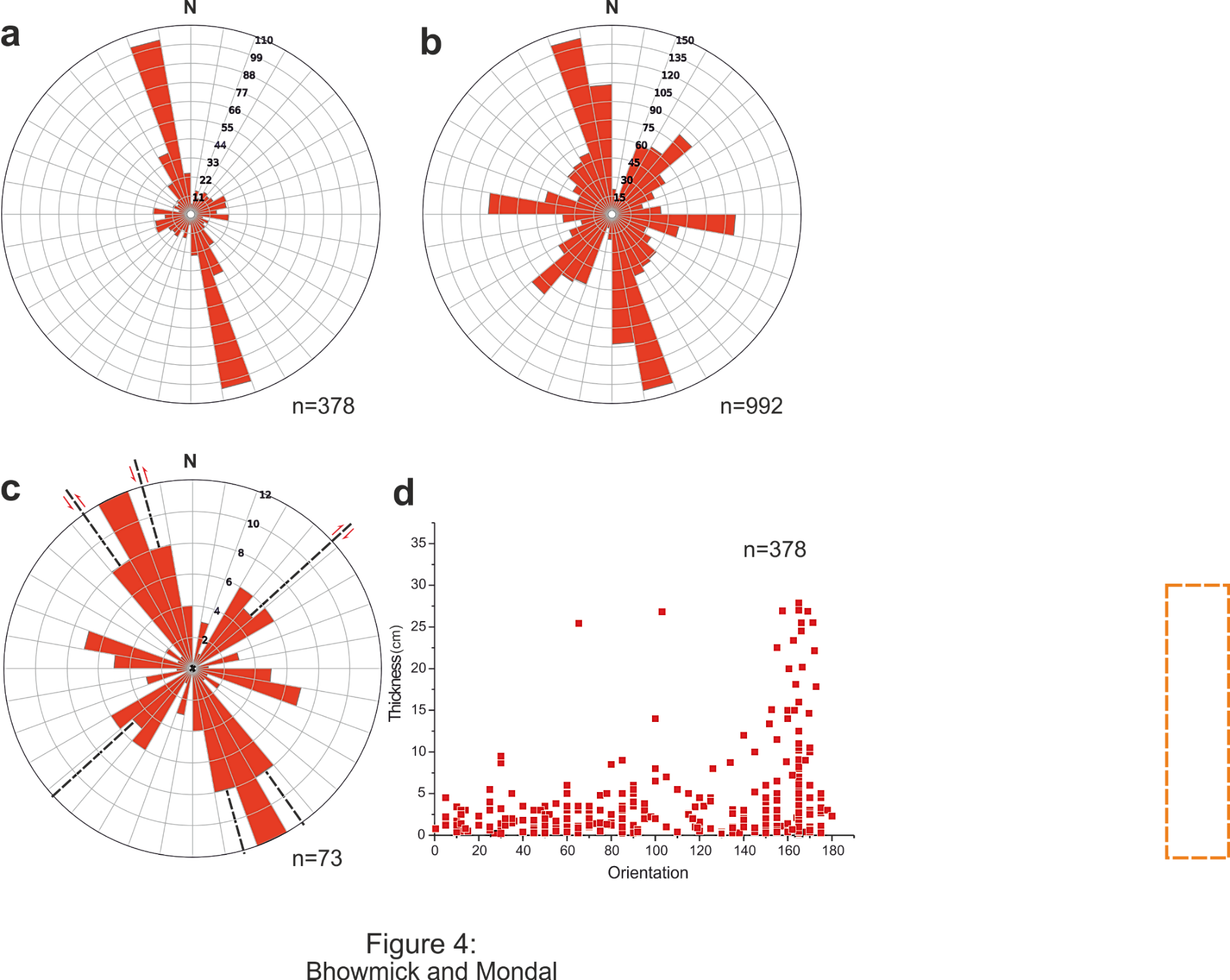 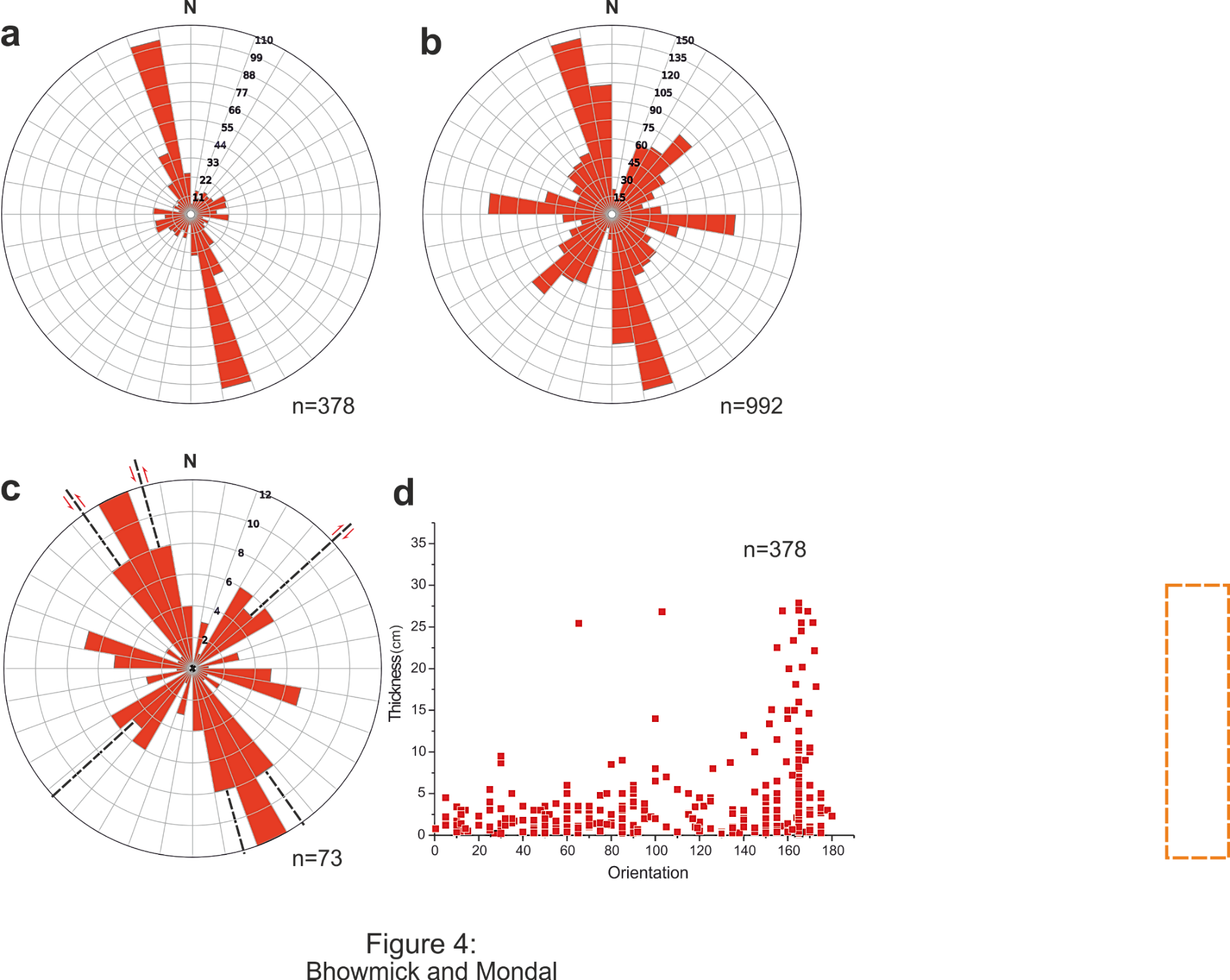 